IUPA
Departamento de Arte DramáticoCronograma de exámenes finales de Diciembre 2021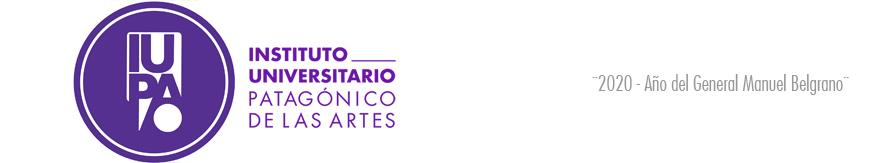 DEPARTAMENTO DE ARTE DRAMÁTICO           EXÁMENES FINALES DICIEMBRE 2021NIVEL UNIVERSITARIO-Los exámenes virtuales en los cuales se requiere el envío de trabajos o videos se deberán enviar por email a los/las tres profesores/as que componen el tribunal examinador.-En el asunto del email debe figurar asignatura y entre paréntesis el apellido y nombre del/la alumno/a a ser evaluado/a.-En los videos a ser evaluados, al comienzo del mismo debe aparecer el/la alumno/a que lo envía, enfocado/a en primer plano mostrando de forma nítida el DNI. El video se realiza en una toma continua, sin edición. -Al comienzo de los exámenes sincrónicos por plataforma MEET, el/la alumno/a debe posicionarse frente a la cámara, en primer plano, mostrando de forma nítida su DNI. Durante el examen sincrónico el/la alumno/a debe permanecer con la cámara encendida frente a la misma.-Los exámenes sincrónicos serán grabados al fin de resguardar los mismos. No tendrán circulación externa. MATERIACONDICIÓNFECHAFECHAHORA ExamenMODALIDADPLATAFORMA/AULATRIBUNALMATERIACONDICIÓNPresentación de trabajos/videosExamenHORA ExamenMODALIDADPLATAFORMA/AULATRIBUNALHistoria del teatro IIIRegular y Libre6/126/129:00VirtualZoomFanello, Véscovi, Azar (Blanca)Técnica y entrenamiento corporal IIRegular y Libre6/126/1211:00Presencial52Gomez Murillas,Calicchia, Carfagnini (Garay)Actuación IVRegular y Libre6/126/1216:00Presencial52Fanello, Véscovi, Rolón (Barrera)Lenguaje musical IRegular y Libre7/127/129:00Presencial52Catalán, Arias, Cifuentes ( Krahulec)Lenguaje musical IIRegular y Libre7/127/1211:00Presencial52Catalán, Gomez Murillas, Krahulec (Cifuentes)Actuación IRegular y Libre7/127/1214:00Presencial52 Barrera, Rolón, Krahulec (Azar)Educación vocal IIIRegular y Libre7/127/1216:00Presencial52Encina, Cifuentes, Arias (Azar)Actuación IIRegular y Libre7/127/1218:00Presencial52Krahulec, Fanello, Robin (Rolón)Historia del teatro IRegular y Libre9/129/129:00VirtualZoomBlanca, Véscovi, Fanello (Arias)Educación vocal IIRegular y Libre9/129/1211:00Presencial52Cifuentes, Krahulec, Catalan, (Arias)Técnica y entrenamiento corporal IIIRegular y Libre9/129/1214:00Presencial52Carfagnini, Garay,Calicchia (Gomez Murilla )Educación vocal IRegular y Libre9/129/1216:00Presencial52Cifuentes, Arias; Gomez Murillas ( Catalán)Teatro de títeresRegular y Libre10/1210/129:00VirtualZoomQuintana, Mañueco, Véscovi (Carfagnini)Actuación IIIRegular y Libre10/1210/1211:00Presencial52Azar, Fanello, Krahulec (Carfagnini)Historia del teatro IIRegular y Libre10/1210/1216:00VirtualZoomBlanca, Vescovi, Nosenzo ( Rolón)Análisis de texto dramático y espectacularRegular y Libre13/1213/129:00VirtualZoomNosenzo, Blanca, Vescovi (Mañueco)Técnica y entrenamiento corporal IRegular y Libre13/1213/1211:00Presencial52Gomez Murillas, Calicchia, Carfagnini ( Garay)Historia del teatro IVRegular y Libre13/1213/1216:00VirtualZoomVéscovi, Nosenzo, Blanca (Rolón)Historia del teatro argentino y latinoamericanoRegular y Libre14/1214/129:00VirtualZoomVéscovi, Fanello; Rolón (Blanca)Dramaturgia IRegular y Libre14/1214/1211:00VirtualZoomFanello, Azar, Encina(Rolón)Taller de trabajo finalRegular y Libre14/1214/1216:00Presencial52Azar, Fanello, Calicchia (Carfagnini)Dramaturgia IIRegular y Libre15/1215/129:00VirtualZoomFanello, Azar, Encina(Rolón)Puesta en escenaRegular y Libre15/1215/1211:00Presencial52Rolón, Carfagnini, Fanello (Azar) Didáctica específicaRegular y Libre15/1215/1216:00VirtualZoomVéscovi, Arias, Fanello (Calicchia)Plástica escénicaRegular y Libre16/1216/129:00Presencial52Mañueco, Azar, Fanello (Garay)Técnica y entrenamiento corporal IVRegular y Libre16/1216/1211:00Presencial52Garay, Carfagnini, Calicchia ( Gomez Murilla)Residencia16/1216/1216:00Presencial52Mañueco, Arias, Carfagnini ( Calicchia)